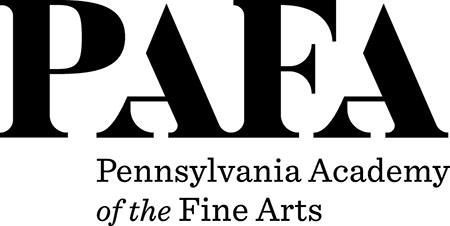 PAFA YOUTH COUNCIL  2018/2019 ApplicationYouth Council is a free after school program available to students in grades 9-12th that offers opportunities for paraprofessional experiences within PAFA’s museum, including organizing events and programs for the museum’s expanding teen audience.To be considered, students must submit a completed application, and if chosen, come in for an interview with the Teen Programs Coordinator. From there, students will be notified via email of their acceptance.  What is the Youth Council?The Youth Council is a small group of teens who meet weekly to explore the relationship between their peer group and art museums.  They will have privileged access to PAFA’s art collection, staff and resources.  In addition to creating, discussing and exploring art, they assist with planning and hosting events geared towards teens.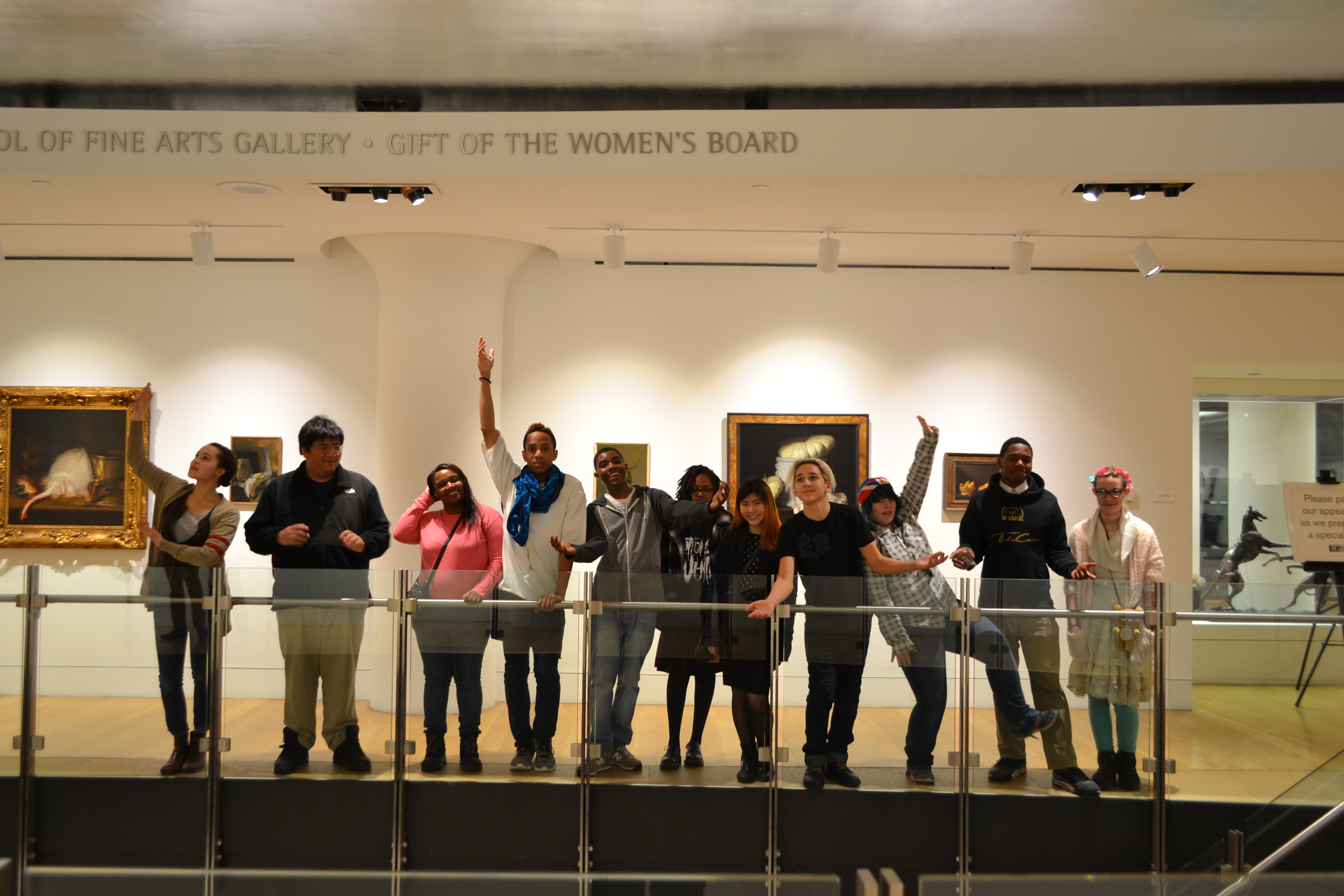 Additional program highlights include:Special access to PAFA staff and resources.Studio visits with practicing artists.Curating an art exhibition.Field trips to other cultural institutions.1 year Family Membership upon completion of the program.Important Dates:The Youth Council will meet on Wednesdays from 4:00 – 6:00pm from October - May.  Applications are due Friday, August 31st. Early applications are encouraged.Students will be notified of their status via email by September 19th. No phone calls please.∙	The first Youth Council meeting will take place on Wednesday, October 3rd at 4pm.RequirementsApplications are due Friday, August 31st by Midnight.Candidates must be a teen and currently in grade 9, 10, 11 or 12.Candidates must complete this application in full. Handwriting must be legible.Students must have their own email.Eligible candidates must complete an interview.Candidates must be available Wednesdays from 4:00 – 6:00 from October ’18 to May ’19.APPLICANT INFORMATION all fields requiredFirst Name__________________________ Last Name _______________________________Nickname __________________________ E-Mail ___________________________________Street  __________________________________________________ Apt # ______________City: _______________________________ State: ______________  Zip:________________Birth Date  ___/___/_____  Grade: ______  School: _________________________________Preferred Pronoun ___________________ Cell Phone ______________________________How did you hear about this opportunity?  _______________________________________ Ethnicities (optional)  _________________________________________________________Parent /Guardian Information all fields requiredFirst Name:__________________________ Last Name: ______________________________Relationship to Applicant ______________________________________________________Cell Phone __________________________  E-Mail _________________________________Street  __________________________________________________ Apt # ______________City: _______________________________  State: ______________  Zip:________________This person is an emergency contact  	Yes		No2nd Parent / Guardian Information optional
First Name:__________________________ Last Name: ______________________________Relationship to Applicant ______________________________________________________Cell Phone __________________________  E-Mail _________________________________Street  __________________________________________________ Apt # ______________City: _______________________________  State: ______________  Zip:________________This person is an emergency contact  	Yes		NoParental / Guardian Consent requiredField Trip Release I (print name) _____________________ give permission for my child (child’s name) _____________________ to attend any scheduled field trips as part of the Youth Council program. Furthermore, for and in consideration of arrangements and provisions made for the conduct of the activity, I hereby release the Pennsylvania Academy of the Fine Arts (PAFA) and its representatives from all liability resulting from injury sustained by my child during such trips.Photo Release   The Pennsylvania Academy of the Fine Arts gathers images throughout the year in an effort to tell the story of our organization and our mission. We appreciate your cooperation and consent in allowing us to photograph you and your child for our use in various mediums. These images will be used only for official purposes and with the respect and consideration to which you are entitled.  I grant permission to PAFA for full use of photographic/video images taken of me or my child, or of anyone for whom I have legal responsibility on this date. Support    I acknowledge the commitment my child intends to make to this 8 month program and if they are chosen, I will support their weekly attendance to the best of my ability. Parent Signature ________________________________________  Date ______________________Please answer the following questions in the space provided. Keep it legible and be honest. There are no right/ wrong answers -- we just want to know more about you!Why do you want to be on PAFA’s Youth Council?____________________________________________________________________________________________________________________________________________________________________________________________________________________________________________________________________________________________________________________________________________________________________________Please read the “What is the Youth Council?” section. From that description, what are you most excited about and why?____________________________________________________________________________________________________________________________________________________________________________________________________________________________________________________________________________________________________________________________________________________________________________Read all the options below and circle the 6 that most apply to you.I love art.				    I’m reserved.			I’m confident.I’m organized.			    I like art.				I communicate well.I love to read.			    I’m curious.				I’m a neat freak.	Reading is okay – it depends.	    I’m a planner.	 		Art is new for me.I am an artist.			    I like working with others.		I like sports.I’m okay getting messy.		    I am creative.			I like poetry.I like group projects.		    I like structure.			I like to dance.I work better alone.		    I’m a collaborator. 			I don’t like attention.I’m logical.				    I’m a problem solver.		I’m shy.I change my mind a lot.		    I’m serious.				I like science.School is okay.			    I like public speaking.		I enjoy school.I’m close to my family.		    I encourage others.			I’m thoughtful.	I’m into technology.		    I like meeting other people.	I’m reserved.	I visit art museums.		    I’m enthusiastic.			I’m a good listener.	I’m responsible.			    I’m unsure about the future.	I like quiet time.I’m carefree.			    I like sharing my ideas.		I’m self motivated.I’m a musician.			    I prefer listening over talking.	I’m into history.I’m a poet.				    I like math.				I’m a leader.I’m outspoken.			    I’m open minded.			I’m usually on time.I like to be active.			    I’m social.				I like research.I like to write.			    I’m tolerant of difference.		I try new things.Describe your two best qualities:Quality 1.  ________________________________________________________________ __________________________________________________________________________________________________________________________________________________Quality 2 __________________________________________________________________________________________________________________________________________________________________________________________________________________Describe two qualities you’d like to improve upon and why:Quality 1.  ________________________________________________________________ __________________________________________________________________________________________________________________________________________________Quality 2 __________________________________________________________________________________________________________________________________________________________________________________________________________________What do you see yourself doing in 10 years? ___________________________________________________________________________________________________________________________________________________________________________________________________________________________What other activities, sports or clubs do you already participate in? Please list the activity and be specific about what months/days/times you participate.____________________________________________________________________________________________________________________________________________________________________________________________________________________________________________________________________________________________________________________________________________________________________________________The Youth Council is a big commitment. In order for council members to get the most out of the program and participate in every project, attendance at each session is mandatory.YES, I will be available every Wednesday from 4–6pm from October 3 - May 29, 2019!Student Signature  __________________________________________ Date _____________